NOT 1: Bu form sigorta işlemleri için her ayın ilk mesai günü ilgili staj danışmanına ve facar@bandirma.edu.tr e- posta adresine iletmelidir.NOT 2: Rapor alınması durumunda 3 (Üç) iş günü içerisinde staj danışmanı ve Yüksekokulumuz staj birimine bildirilmesi gerekmektedir.İmza / Kaşeİşletme Yetkilisi 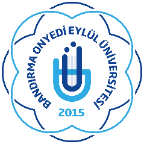 BANDIRMA ONYEDİ EYLÜL ÜNİVERSİTESİ GÖNEN MESLEK YÜKSEKOKULU……………………… BÖLÜMÜ AYLIK DEVAM TAKİP ÇİZELGESİBANDIRMA ONYEDİ EYLÜL ÜNİVERSİTESİ GÖNEN MESLEK YÜKSEKOKULU……………………… BÖLÜMÜ AYLIK DEVAM TAKİP ÇİZELGESİBANDIRMA ONYEDİ EYLÜL ÜNİVERSİTESİ GÖNEN MESLEK YÜKSEKOKULU……………………… BÖLÜMÜ AYLIK DEVAM TAKİP ÇİZELGESİBANDIRMA ONYEDİ EYLÜL ÜNİVERSİTESİ GÖNEN MESLEK YÜKSEKOKULU……………………… BÖLÜMÜ AYLIK DEVAM TAKİP ÇİZELGESİBANDIRMA ONYEDİ EYLÜL ÜNİVERSİTESİ GÖNEN MESLEK YÜKSEKOKULU……………………… BÖLÜMÜ AYLIK DEVAM TAKİP ÇİZELGESİBANDIRMA ONYEDİ EYLÜL ÜNİVERSİTESİ GÖNEN MESLEK YÜKSEKOKULU……………………… BÖLÜMÜ AYLIK DEVAM TAKİP ÇİZELGESİBANDIRMA ONYEDİ EYLÜL ÜNİVERSİTESİ GÖNEN MESLEK YÜKSEKOKULU……………………… BÖLÜMÜ AYLIK DEVAM TAKİP ÇİZELGESİBANDIRMA ONYEDİ EYLÜL ÜNİVERSİTESİ GÖNEN MESLEK YÜKSEKOKULU……………………… BÖLÜMÜ AYLIK DEVAM TAKİP ÇİZELGESİBANDIRMA ONYEDİ EYLÜL ÜNİVERSİTESİ GÖNEN MESLEK YÜKSEKOKULU……………………… BÖLÜMÜ AYLIK DEVAM TAKİP ÇİZELGESİBANDIRMA ONYEDİ EYLÜL ÜNİVERSİTESİ GÖNEN MESLEK YÜKSEKOKULU……………………… BÖLÜMÜ AYLIK DEVAM TAKİP ÇİZELGESİBANDIRMA ONYEDİ EYLÜL ÜNİVERSİTESİ GÖNEN MESLEK YÜKSEKOKULU……………………… BÖLÜMÜ AYLIK DEVAM TAKİP ÇİZELGESİBANDIRMA ONYEDİ EYLÜL ÜNİVERSİTESİ GÖNEN MESLEK YÜKSEKOKULU……………………… BÖLÜMÜ AYLIK DEVAM TAKİP ÇİZELGESİBANDIRMA ONYEDİ EYLÜL ÜNİVERSİTESİ GÖNEN MESLEK YÜKSEKOKULU……………………… BÖLÜMÜ AYLIK DEVAM TAKİP ÇİZELGESİBANDIRMA ONYEDİ EYLÜL ÜNİVERSİTESİ GÖNEN MESLEK YÜKSEKOKULU……………………… BÖLÜMÜ AYLIK DEVAM TAKİP ÇİZELGESİBANDIRMA ONYEDİ EYLÜL ÜNİVERSİTESİ GÖNEN MESLEK YÜKSEKOKULU……………………… BÖLÜMÜ AYLIK DEVAM TAKİP ÇİZELGESİBANDIRMA ONYEDİ EYLÜL ÜNİVERSİTESİ GÖNEN MESLEK YÜKSEKOKULU……………………… BÖLÜMÜ AYLIK DEVAM TAKİP ÇİZELGESİBANDIRMA ONYEDİ EYLÜL ÜNİVERSİTESİ GÖNEN MESLEK YÜKSEKOKULU……………………… BÖLÜMÜ AYLIK DEVAM TAKİP ÇİZELGESİBANDIRMA ONYEDİ EYLÜL ÜNİVERSİTESİ GÖNEN MESLEK YÜKSEKOKULU……………………… BÖLÜMÜ AYLIK DEVAM TAKİP ÇİZELGESİBANDIRMA ONYEDİ EYLÜL ÜNİVERSİTESİ GÖNEN MESLEK YÜKSEKOKULU……………………… BÖLÜMÜ AYLIK DEVAM TAKİP ÇİZELGESİBANDIRMA ONYEDİ EYLÜL ÜNİVERSİTESİ GÖNEN MESLEK YÜKSEKOKULU……………………… BÖLÜMÜ AYLIK DEVAM TAKİP ÇİZELGESİBANDIRMA ONYEDİ EYLÜL ÜNİVERSİTESİ GÖNEN MESLEK YÜKSEKOKULU……………………… BÖLÜMÜ AYLIK DEVAM TAKİP ÇİZELGESİBANDIRMA ONYEDİ EYLÜL ÜNİVERSİTESİ GÖNEN MESLEK YÜKSEKOKULU……………………… BÖLÜMÜ AYLIK DEVAM TAKİP ÇİZELGESİBANDIRMA ONYEDİ EYLÜL ÜNİVERSİTESİ GÖNEN MESLEK YÜKSEKOKULU……………………… BÖLÜMÜ AYLIK DEVAM TAKİP ÇİZELGESİBANDIRMA ONYEDİ EYLÜL ÜNİVERSİTESİ GÖNEN MESLEK YÜKSEKOKULU……………………… BÖLÜMÜ AYLIK DEVAM TAKİP ÇİZELGESİBANDIRMA ONYEDİ EYLÜL ÜNİVERSİTESİ GÖNEN MESLEK YÜKSEKOKULU……………………… BÖLÜMÜ AYLIK DEVAM TAKİP ÇİZELGESİBANDIRMA ONYEDİ EYLÜL ÜNİVERSİTESİ GÖNEN MESLEK YÜKSEKOKULU……………………… BÖLÜMÜ AYLIK DEVAM TAKİP ÇİZELGESİBANDIRMA ONYEDİ EYLÜL ÜNİVERSİTESİ GÖNEN MESLEK YÜKSEKOKULU……………………… BÖLÜMÜ AYLIK DEVAM TAKİP ÇİZELGESİBANDIRMA ONYEDİ EYLÜL ÜNİVERSİTESİ GÖNEN MESLEK YÜKSEKOKULU……………………… BÖLÜMÜ AYLIK DEVAM TAKİP ÇİZELGESİBANDIRMA ONYEDİ EYLÜL ÜNİVERSİTESİ GÖNEN MESLEK YÜKSEKOKULU……………………… BÖLÜMÜ AYLIK DEVAM TAKİP ÇİZELGESİBANDIRMA ONYEDİ EYLÜL ÜNİVERSİTESİ GÖNEN MESLEK YÜKSEKOKULU……………………… BÖLÜMÜ AYLIK DEVAM TAKİP ÇİZELGESİBANDIRMA ONYEDİ EYLÜL ÜNİVERSİTESİ GÖNEN MESLEK YÜKSEKOKULU……………………… BÖLÜMÜ AYLIK DEVAM TAKİP ÇİZELGESİBANDIRMA ONYEDİ EYLÜL ÜNİVERSİTESİ GÖNEN MESLEK YÜKSEKOKULU……………………… BÖLÜMÜ AYLIK DEVAM TAKİP ÇİZELGESİBANDIRMA ONYEDİ EYLÜL ÜNİVERSİTESİ GÖNEN MESLEK YÜKSEKOKULU……………………… BÖLÜMÜ AYLIK DEVAM TAKİP ÇİZELGESİBANDIRMA ONYEDİ EYLÜL ÜNİVERSİTESİ GÖNEN MESLEK YÜKSEKOKULU……………………… BÖLÜMÜ AYLIK DEVAM TAKİP ÇİZELGESİBANDIRMA ONYEDİ EYLÜL ÜNİVERSİTESİ GÖNEN MESLEK YÜKSEKOKULU……………………… BÖLÜMÜ AYLIK DEVAM TAKİP ÇİZELGESİBANDIRMA ONYEDİ EYLÜL ÜNİVERSİTESİ GÖNEN MESLEK YÜKSEKOKULU……………………… BÖLÜMÜ AYLIK DEVAM TAKİP ÇİZELGESİDevamsızlık Türü AnahtarıDevamsızlık Türü AnahtarıDevamsızlık Türü AnahtarıDevamsızlık Türü AnahtarıT: Resmî TatilT: Resmî TatilT: Resmî TatilT: Resmî TatilT: Resmî TatilT: Resmî TatilH: Hastalık İzni (Sağlık Raporu Alındıysa) H: Hastalık İzni (Sağlık Raporu Alındıysa) H: Hastalık İzni (Sağlık Raporu Alındıysa) H: Hastalık İzni (Sağlık Raporu Alındıysa) H: Hastalık İzni (Sağlık Raporu Alındıysa) H: Hastalık İzni (Sağlık Raporu Alındıysa) H: Hastalık İzni (Sağlık Raporu Alındıysa) D: Diğer İzin: (Belirtiniz) ……………………D: Diğer İzin: (Belirtiniz) ……………………D: Diğer İzin: (Belirtiniz) ……………………D: Diğer İzin: (Belirtiniz) ……………………D: Diğer İzin: (Belirtiniz) ……………………D: Diğer İzin: (Belirtiniz) ……………………D: Diğer İzin: (Belirtiniz) ……………………D: Diğer İzin: (Belirtiniz) ……………………D: Diğer İzin: (Belirtiniz) ……………………D: Diğer İzin: (Belirtiniz) ……………………D: Diğer İzin: (Belirtiniz) ……………………D: Diğer İzin: (Belirtiniz) ……………………(   ) DevamsızYIL: 2022     /   AY:  ŞUBATYIL: 2022     /   AY:  ŞUBATYIL: 2022     /   AY:  ŞUBATYIL: 2022     /   AY:  ŞUBATYIL: 2022     /   AY:  ŞUBATYIL: 2022     /   AY:  ŞUBATYIL: 2022     /   AY:  ŞUBATYIL: 2022     /   AY:  ŞUBATYIL: 2022     /   AY:  ŞUBATYIL: 2022     /   AY:  ŞUBATYIL: 2022     /   AY:  ŞUBATYIL: 2022     /   AY:  ŞUBATYIL: 2022     /   AY:  ŞUBATYIL: 2022     /   AY:  ŞUBATYIL: 2022     /   AY:  ŞUBATYIL: 2022     /   AY:  ŞUBATYIL: 2022     /   AY:  ŞUBATYIL: 2022     /   AY:  ŞUBATYIL: 2022     /   AY:  ŞUBATYIL: 2022     /   AY:  ŞUBATYIL: 2022     /   AY:  ŞUBATYIL: 2022     /   AY:  ŞUBATYIL: 2022     /   AY:  ŞUBATYIL: 2022     /   AY:  ŞUBATYIL: 2022     /   AY:  ŞUBATYIL: 2022     /   AY:  ŞUBATYIL: 2022     /   AY:  ŞUBATYIL: 2022     /   AY:  ŞUBATYIL: 2022     /   AY:  ŞUBATYIL: 2022     /   AY:  ŞUBATYIL: 2022     /   AY:  ŞUBATYIL: 2022     /   AY:  ŞUBATYIL: 2022     /   AY:  ŞUBATYIL: 2022     /   AY:  ŞUBATYIL: 2022     /   AY:  ŞUBATYIL: 2022     /   AY:  ŞUBATYIL: 2022     /   AY:  ŞUBATÖğrencinin Adı SoyadıÖğrencinin Adı Soyadı1223456778910101112131415161617181819202122232425262728Toplam GünToplam Gün1)1)Devamsızlık Türü AnahtarıDevamsızlık Türü AnahtarıDevamsızlık Türü AnahtarıT: Resmî TatilT: Resmî TatilT: Resmî TatilT: Resmî TatilT: Resmî TatilT: Resmî TatilH: Hastalık İzni (Sağlık Raporu Alındıysa) H: Hastalık İzni (Sağlık Raporu Alındıysa) H: Hastalık İzni (Sağlık Raporu Alındıysa) H: Hastalık İzni (Sağlık Raporu Alındıysa) H: Hastalık İzni (Sağlık Raporu Alındıysa) H: Hastalık İzni (Sağlık Raporu Alındıysa) H: Hastalık İzni (Sağlık Raporu Alındıysa) D: Diğer İzin: (Belirtiniz) ……………………D: Diğer İzin: (Belirtiniz) ……………………D: Diğer İzin: (Belirtiniz) ……………………D: Diğer İzin: (Belirtiniz) ……………………D: Diğer İzin: (Belirtiniz) ……………………D: Diğer İzin: (Belirtiniz) ……………………D: Diğer İzin: (Belirtiniz) ……………………D: Diğer İzin: (Belirtiniz) ……………………D: Diğer İzin: (Belirtiniz) ……………………D: Diğer İzin: (Belirtiniz) ……………………D: Diğer İzin: (Belirtiniz) ……………………D: Diğer İzin: (Belirtiniz) ……………………(   ) Devamsız(   ) Devamsız(   ) Devamsız(   ) DevamsızYIL: 2022    /   AY:  MARTYIL: 2022    /   AY:  MARTYIL: 2022    /   AY:  MARTYIL: 2022    /   AY:  MARTYIL: 2022    /   AY:  MARTYIL: 2022    /   AY:  MARTYIL: 2022    /   AY:  MARTYIL: 2022    /   AY:  MARTYIL: 2022    /   AY:  MARTYIL: 2022    /   AY:  MARTYIL: 2022    /   AY:  MARTYIL: 2022    /   AY:  MARTYIL: 2022    /   AY:  MARTYIL: 2022    /   AY:  MARTYIL: 2022    /   AY:  MARTYIL: 2022    /   AY:  MARTYIL: 2022    /   AY:  MARTYIL: 2022    /   AY:  MARTYIL: 2022    /   AY:  MARTYIL: 2022    /   AY:  MARTYIL: 2022    /   AY:  MARTYIL: 2022    /   AY:  MARTYIL: 2022    /   AY:  MARTYIL: 2022    /   AY:  MARTYIL: 2022    /   AY:  MARTYIL: 2022    /   AY:  MARTYIL: 2022    /   AY:  MARTYIL: 2022    /   AY:  MARTYIL: 2022    /   AY:  MARTYIL: 2022    /   AY:  MARTYIL: 2022    /   AY:  MARTYIL: 2022    /   AY:  MARTYIL: 2022    /   AY:  MARTYIL: 2022    /   AY:  MARTYIL: 2022    /   AY:  MARTYIL: 2022    /   AY:  MARTYIL: 2022    /   AY:  MARTYIL: 2022    /   AY:  MARTYIL: 2022    /   AY:  MARTÖğrencinin Adı Soyadı122345677891010111213141516161718181920212223242526272829293031Toplam Gün1)Devamsızlık Türü AnahtarıDevamsızlık Türü AnahtarıDevamsızlık Türü AnahtarıT: Resmî TatilT: Resmî TatilT: Resmî TatilT: Resmî TatilT: Resmî TatilT: Resmî TatilH: Hastalık İzni (Sağlık Raporu Alındıysa) H: Hastalık İzni (Sağlık Raporu Alındıysa) H: Hastalık İzni (Sağlık Raporu Alındıysa) H: Hastalık İzni (Sağlık Raporu Alındıysa) H: Hastalık İzni (Sağlık Raporu Alındıysa) H: Hastalık İzni (Sağlık Raporu Alındıysa) H: Hastalık İzni (Sağlık Raporu Alındıysa) D: Diğer İzin: (Belirtiniz) ……………………D: Diğer İzin: (Belirtiniz) ……………………D: Diğer İzin: (Belirtiniz) ……………………D: Diğer İzin: (Belirtiniz) ……………………D: Diğer İzin: (Belirtiniz) ……………………D: Diğer İzin: (Belirtiniz) ……………………D: Diğer İzin: (Belirtiniz) ……………………D: Diğer İzin: (Belirtiniz) ……………………D: Diğer İzin: (Belirtiniz) ……………………D: Diğer İzin: (Belirtiniz) ……………………D: Diğer İzin: (Belirtiniz) ……………………D: Diğer İzin: (Belirtiniz) ……………………(   ) Devamsız(   ) Devamsız(   ) Devamsız(   ) DevamsızYIL: 2022    /   AY:  NİSANYIL: 2022    /   AY:  NİSANYIL: 2022    /   AY:  NİSANYIL: 2022    /   AY:  NİSANYIL: 2022    /   AY:  NİSANYIL: 2022    /   AY:  NİSANYIL: 2022    /   AY:  NİSANYIL: 2022    /   AY:  NİSANYIL: 2022    /   AY:  NİSANYIL: 2022    /   AY:  NİSANYIL: 2022    /   AY:  NİSANYIL: 2022    /   AY:  NİSANYIL: 2022    /   AY:  NİSANYIL: 2022    /   AY:  NİSANYIL: 2022    /   AY:  NİSANYIL: 2022    /   AY:  NİSANYIL: 2022    /   AY:  NİSANYIL: 2022    /   AY:  NİSANYIL: 2022    /   AY:  NİSANYIL: 2022    /   AY:  NİSANYIL: 2022    /   AY:  NİSANYIL: 2022    /   AY:  NİSANYIL: 2022    /   AY:  NİSANYIL: 2022    /   AY:  NİSANYIL: 2022    /   AY:  NİSANYIL: 2022    /   AY:  NİSANYIL: 2022    /   AY:  NİSANYIL: 2022    /   AY:  NİSANYIL: 2022    /   AY:  NİSANYIL: 2022    /   AY:  NİSANYIL: 2022    /   AY:  NİSANYIL: 2022    /   AY:  NİSANYIL: 2022    /   AY:  NİSANYIL: 2022    /   AY:  NİSANYIL: 2022    /   AY:  NİSANYIL: 2022    /   AY:  NİSANYIL: 2022    /   AY:  NİSANYIL: 2022    /   AY:  NİSANYIL: 2022    /   AY:  NİSANÖğrencinin Adı Soyadı122345677891010111213141516161718181920212223242526272829293031Toplam Gün1)